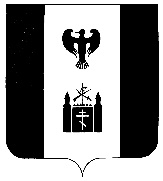     РОССИЙСКАЯ   ФЕДЕРАЦИЯ                                                                            КАМЧАТСКИЙ   КРАЙ    ТИГИЛЬСКИЙ   РАЙОНСОБРАНИЕ ДЕПУТАТОВ   МУНИЦИПАЛЬНОГО       ОБРАЗОВАНИЯ  СЕЛЬСКОГО ПОСЕЛЕНИЯ           “СЕЛО  ВОЯМПОЛКА”     Р Е Ш Е Н И Е 
           тридцать пятой внеочередной  сессии  четвертого созыва 26 июля 2021 г                                                                                                № 02Об утверждении Положения о порядке осуществления контроля представительным органом муниципального образования за исполнением администрацией муниципального образования полномочий по решению вопросов местного значенияВ соответствии с пунктом 9 части 10 статьи 35 Федерального закона от 06 октября 2003 года № 131-ФЗ «Об общих принципах организации местного самоуправления в Российской Федерации», Устава муниципального образования сельского поселения «село Воямполка», Собрание депутатов муниципального образования сельского поселения «село Воямполка» решило:1. Утвердить Положение о порядке осуществления контроля представительным органом муниципального образования за исполнением администрацией муниципального образования полномочий по решению вопросов местного значения (прилагается).2. Направить принятое решение Главе муниципального образования сельского поселения «село Воямполка» для подписания и представления на государственную регистрацию в Управление Министерства юстиции Российской Федерации по Камчатскому краю в установленном федеральным законодательством порядке.3. Главе муниципального образования сельского поселения «село Воямполка» обнародовать настоящее решение после его государственной регистрации.4. Настоящее решение вступает в силу со дня его подписания.Председатель Собрания депутатовмуниципального образования сельское поселение «село Воямполка»                                        Г.М. АрсанукаеваГлава администрации муниципального образования  сельского поселения «село Воямполка»                                      Г.М. Арсанукаева                                Приложениек решению Собрания депутатов муниципального образования сельского поселения «село Воямполка»от 26 июля 2021 года  № 02Положение о порядке осуществления контроля представительным органом муниципального образования за исполнением администрацией муниципального образования полномочий по решению вопросов местного значенияНастоящее Положение о порядке осуществления контроля представительным органом муниципального образования за исполнением администрацией муниципального образования полномочий по решению вопросов местного значения (далее – Положение) разработано на основании Конституции Российской Федерации, Федерального закона «Об общих принципах организации местного самоуправления в Российской Федерации», иных актов законодательства Российской Федерации и Камчатского края, Устава муниципального образования сельского поселения «село Воямполка» и иных муниципальных правовых актов муниципального образования сельского поселения «село Воямполка».1. Общие положения1.1. Настоящее Положение определяет порядок осуществления контроля представительным органом муниципального образования за исполнением администрацией муниципального образования полномочий по решению вопросов местного значения в муниципального образования сельского поселения «село Воямполка» и направлено на создание необходимых условий для осуществления ими полномочий по решению вопросов местного значения.1.2. Понятия и термины, используемые в настоящем Положении, применяются в том значении, в каком они определены законодательством Российской Федерации. 1.3. Целями настоящего Положения являются:а) создание основы для постоянного взаимодействия представительного органа муниципального образования сельского поселения «село Воямполка» с администрацией муниципального образования сельского поселения «село Воямполка»;б) обеспечение открытости и гласности деятельности администрации муниципального образования сельского поселения «село Воямполка»;в) контроль за результативностью и эффективностью деятельности администрации муниципального образования сельского поселения «село Воямполка».1.4. Контрольные полномочия представительного органа муниципального образования сельского поселения «село Воямполка» установлены актами законодательства Российской Федерации и Камчатского края, Уставом муниципального образования сельского поселения «село Воямполка» и иными муниципальными правовыми актами муниципального образования сельского поселения «село Воямполка».Формы осуществления контроля представительным органом муниципального образования сельского поселения «село Воямполка»2.1. Формами осуществления контроля представительным органом муниципального образования сельского поселения «село Воямполка» являются:1) рассмотрение, заслушивание отчетов, сообщений и информации администрации муниципального образования сельского поселения «село Воямполка», руководителей иных органов и должностных лиц муниципального образования сельского поселения «село Воямполка», муниципальных унитарных предприятий и муниципальных учреждений по вопросам осуществления местного самоуправления;2) направление депутатских запросов и обращений в администрацию муниципального образования сельского поселения «село Воямполка», должностным лицам  администрации муниципального образования сельского поселения «село Воямполка», муниципальных унитарных предприятий и муниципальных учреждений;3) запрос необходимых документов и материалов по вопросам, готовящимся к рассмотрению и рассматриваемым в представительном органе муниципального образования сельского поселения «село Воямполка», его комиссиями и рабочими группами;4) иные формы, предусмотренные законодательством Российской Федерации, уставом муниципального образования сельского поселения «село Воямполка», иными муниципальными правовыми актами муниципального образования сельского поселения «село Воямполка».2.2. Отчеты – форма контроля, проводимого в соответствии с настоящим Положением и иными решениями представительного органа муниципального образования сельского поселения «село Воямполка», которая заключается в получении депутатами на заседаниях представительного органа муниципального образования сельского поселения «село Воямполка» необходимой им информации о деятельности главы (руководителя администрации), администрации, должностных лиц муниципального образования сельского поселения «село Воямполка» по решению вопросов местного значения.2.3. Отчеты представляются в представительный орган муниципального образования сельского поселения «село Воямполка» в виде приложений к проектам решений представительного органа муниципального образования сельского поселения «село Воямполка». 2.4. Порядок представления и рассмотрения ежегодного отчета  устанавливается муниципальными правовыми актами представительного органа муниципального образования сельского поселения «село Воямполка».2.5. Информация и сообщение - сведения органов и должностных лиц местного самоуправления о решении вопросов местного значения на территории муниципального образования сельского поселения «село Воямполка», а также о ходе исполнения решений, ранее принятых представительным органом муниципального образования сельского поселения «село Воямполка».2.6. Информация и сообщение представляются в представительный орган муниципального образования сельского поселения «село Воямполка» на основании решений представительного органа муниципального образования сельского поселения «село Воямполка», а также по письменному запросу представительного органа муниципального образования сельского поселения «село Воямполка» или комиссии представительного органа муниципального образования сельского поселения «село Воямполка».2.7. Сроки и периодичность направления в представительный орган муниципального образования сельского поселения «село Воямполка» информации и сообщения органами и должностными лицами местного самоуправления по вопросам осуществления полномочий по решению вопросов местного значения определяются действующим законодательством, муниципальными нормативными правовыми актами представительного органа муниципального образования сельского поселения «село Воямполка».2.8. По итогам рассмотрения информации, сообщения представительным органом муниципального образования сельского поселения «село Воямполка», комиссией представительного органа муниципального образования сельского поселения «село Воямполка» может быть принято решение о даче рекомендаций представительному органу муниципального образования сельского поселения «село Воямполка» принять информацию и сообщение к сведению либо о даче каких-либо иных рекомендаций.Представительный орган муниципального образования сельского поселения «село Воямполка» в своем решении может давать предложения и (или) рекомендации главе муниципального образования сельского поселения «село Воямполка», должностным лицам муниципального образования сельского поселения «село Воямполка», а также администрации муниципального образования сельского поселения «село Воямполка» по рассматриваемой информации и сообщениям. 2.9. В случае если в информации или сообщении содержатся противоречивые сведения или имеются признаки недостоверности представленной информации или сообщения, а также представленная информация по существу не соответствует поставленному вопросу (запросу), представлена не в полном объеме и (или) с нарушением срока предоставления, решением представительного органа муниципального образования сельского поселения «село Воямполка», комиссии представительного органа муниципального образования сельского поселения «село Воямполка» информация или сообщение направляется лицу, ее предоставившему, для устранения выявленных недостатков.2.10. Депутатским запросом признается по решению представительного органа муниципального образования сельского поселения «село Воямполка» обращение депутата или группы депутатов, оформленное в письменном виде, в государственные органы Камчатского края, органы местного самоуправления муниципальных образований в Камчатского края, к должностным лицам Камчатского края, должностным лицам местного самоуправления в Камчатского края, руководителям и (или) должностным лицам предприятий, учреждений и иных организаций независимо от их организационно - правовых форм и форм собственности, расположенных на территории Камчатского края, по вопросам, входящим в компетенцию указанных органов и должностных лиц и имеющим общественное значение.2.11. Обращение депутата (группы депутатов) представительного органа муниципального образования сельского поселения «село Воямполка»- это его (их) обращение в органы государственной власти Камчатского края, органы местного самоуправления, на предприятия, в учреждения и иные организации.2.12. Соответствующие руководители и должностные лица должны безотлагательно, но не позднее пяти рабочих дней со дня регистрации обращения депутата (группы депутатов) представительного органа муниципального образования сельского поселения «село Воямполка» дать ответ на это обращение и представить запрашиваемые документы и сведения по вопросам, входящим в их компетенцию, если обращение не требует дополнительного изучения поставленных в нем вопросов либо проведения соответствующей проверки. В случае необходимости проведения в связи с обращением депутата (группы депутатов) представительного органа муниципального образования сельского поселения «село Воямполка» дополнительного изучения вопроса или проверки информации, содержащейся в обращении, лица, которым направлено обращение, обязаны сообщить об этом в трехдневный срок со дня регистрации обращения. В этом случае ответ, документы, сведения направляются в срок не позднее 30 дней со дня регистрации обращения.При этом сведения, составляющие государственную тайну, представляются в порядке, установленном федеральным законодательством о государственной тайне.2.13. Обращение депутата (группы депутатов) оформляется на бланке представительного органа муниципального образования сельского поселения «село Воямполка».2.14. Депутат (группа депутатов) представительного органа муниципального образования сельского поселения «село Воямполка» вправе обращаться на заседании представительного органа муниципального образования сельского поселения «село Воямполка» с вопросом к любому должностному лицу органов местного самоуправления.3. Результаты контрольных мероприятий3.1. Информацию о результатах контрольных мероприятий заслушивается на заседании представительного органа муниципального образования сельского поселения «село Воямполка».3.2. По итогам рассмотрения информации о результатах контрольных мероприятий принимается решение:а) о принятии мер по устранению выявленных нарушений, совершенствованию работы органов местного самоуправления и должностных лиц местного самоуправления;б) о проведении дополнительных контрольных мероприятий;в) о принятии информации к сведению и снятии вопроса с контроля.3.3. В случае выявления в ходе контрольных мероприятий фактов нарушений законодательства представительный орган муниципального образования сельского поселения «село Воямполка» направляет информацию в правоохранительные органы либо вносит предложения руководителю администрации муниципального образования сельского поселения «село Воямполка» о привлечении виновных должностных лиц к дисциплинарной ответственности.4. Заключительные положения4.1. Контроль за реализацией контрольных полномочий представительного органа муниципального образования сельского поселения «село Воямполка» осуществляет председатель представительного органа муниципального образования сельского поселения «село Воямполка».4.2. Текущий контроль за исполнением решений представительного органа муниципального образования сельского поселения «село Воямполка», его комиссий, рабочих групп, а также за исполнением протокольных решений представительного органа муниципального образования сельского поселения «село Воямполка» осуществляют председатели комиссий представительного органа муниципального образования сельского поселения «село Воямполка».